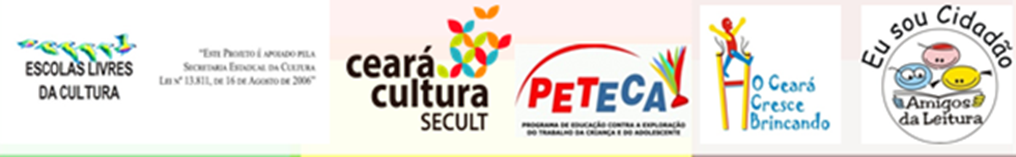                                SEQUÊNCIA DIDÁTICATEMÁTICA - Conhecendo os Gêneros Literários - OBJETIVOPromover o conhecimento e a divulgação do ECA na comunidade em geral, em especial as crianças e os adolescentes, desenvolvendo atividades voltadas para os gêneros literários.- LOCAL/DATA/HORÁRIO: Escolas, CRAS, locais públicos, brinquedotecas. Setembro: semana da pátria e semana do município;Outubro: semana da criança.Manhã e tarde- PÚBLICO-ALVOComunidade em geral, em especial crianças e adolescentes.- DINÂMICA INICIAL:Para adolescentes: roda de conversa sobre o ECA com as dinâmicas do repolho (vai passando uma bola e ao parar a música faz uma pergunta sobre o ECA) e da caixa tátil (dentro da caixa tem várias perguntas sobre o ECA vai passando a caixa e as crianças vão tirando as perguntas).      - ATIVIDADES:Confecção de cartazes (desenho dos direitos e deveres das crianças e dos adolescentes;Jornal contendo reportagens sobre o ECA (texto informativo);CordelTirinhasParódiasGames (cruzadinhas, caça-palavras)Mosaico e pinturas livres;Desfile do 7 de setembro e da semana do municípioSemana da criança (exposição dos trabalhos cartazes, fotos feitos anteriormente referente a temática;Distribuição de panfletos e materiais infográficos.- PARCERIAS E MATERIAL NECESSÁRIOS: Materiais didáticos, recursos humanos;Parceria com as secretarias STDS, educação, cultura e conselho tutelas            - ENCERRAMENTO:Avaliação do momento, com dinâmica. 